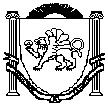 Республика КрымБелогорский районЗуйский сельский совет19  сессия II созываРЕШЕНИЕ26 февраля 2021 года									№ 86О внесении изменений в решение 42 сессии 1-го созыва Зуйского сельского совета от 08.11.2017 №422 «Об утверждении Положения о бюджетном процессе муниципальном образовании Зуйское сельское поселение Белогорского района Республики Крым»соответствии со ст. 9 Бюджетного кодекса Российской Федерации, Федеральным законом от 06 октября 2003 г. № 131-ФЗ «Об общих принципах организации местного самоуправления в Российской Федерации», Уставом муниципального образования Зуйского сельское поселение Белогорского района Республики Крым, в целях определения правовых основ содержания и механизма осуществления бюджетного процесса в муниципальном образовании Зуйского сельское поселение Белогорского района Республики Крым, установления основ формирования доходов, осуществления расходов бюджета муниципального образования Зуйского сельское поселение Белогорского района Республики Крым, муниципальных заимствований и управления муниципальным долгом,Зуйский сельский совет РЕШИЛ:1. Внести изменения в Положение о бюджетном процессе в муниципальном образовании Зуйское сельское поселение Белогорского района Республики Крым, принятое решением Зуйского сельского поселения от 08.11.2017  № 422:1.1. статью 23 Положения изложить в новой редакции следующего содержания:  «Статья 23. Сводная бюджетная роспись»:1. Исполнение бюджета муниципального образования Зуйское сельское поселение Белогорского района Республики Крым организуется на основе росписи и кассового плана.2. Порядок составления и ведения сводной бюджетной росписи устанавливается администрацией Зуйского сельского поселения. Утверждение сводной бюджетной росписи и внесение изменений в нее осуществляется руководителем – председателем Зуйского сельского совета - главой администрации Зуйского сельского поселения.3. Порядком составления и ведения сводной бюджетной росписи предусматривается утверждение показателей сводной бюджетной росписи и лимитов бюджетных обязательств по главным распорядителям бюджетных средств, разделам, подразделам, целевым статьям расходов, группам, подгруппам видов расходов классификации расходов бюджетов.4. В сводную бюджетную роспись включаются бюджетные ассигнования по источникам финансирования дефицита бюджета, кроме операций по управлению остатками средств на едином счете бюджета.5. Утвержденные показатели сводной бюджетной росписи (за исключением операций по управлению остатками средств на едином счете районного бюджета) должны соответствовать решению о местном бюджете. В случае принятия решения о внесении изменений в решение о местном бюджете председатель Зуйского сельского совета - глава администрации Зуйского сельского поселения утверждает соответствующие изменения в сводную бюджетную роспись.6. Утвержденные показатели сводной бюджетной росписи по расходам доводятся до главных распорядителей бюджетных средств до начала очередного финансового года, за исключением случаев, предусмотренных статьями 190 и 191 Бюджетного Кодекса Российской Федерации. Порядком составления и ведения сводной бюджетной росписи могут устанавливаться предельные сроки внесения изменений в сводную бюджетную роспись, том числе дифференцированно по различным видам оснований, указанным в настоящей статье.7. В ходе исполнения местного бюджета муниципального образования Зуйского сельского поселения Белогорского района Республики Крым показатели сводной бюджетной росписи могут быть изменены в соответствии с постановлением председателя Зуйского сельского совета - главы администрации Зуйского сельского поселения без внесения изменений в решение о бюджете в случаях, установленных Бюджетным кодексом Российской Федерации и настоящим Положением.8. Дополнительными основаниями для внесения изменений в сводную бюджетную роспись без внесения изменений в решение о местном бюджете являются:1) перераспределение бюджетных ассигнований между разделами, подразделами, целевыми статьями, группами (группами и подгруппами) видов расходов классификации расходов бюджетов в пределах общего объема бюджетных ассигнований, предусмотренных в текущем финансовом году на реализацию мероприятий муниципальных целевых программ, ведомственных целевых программ, а также на осуществление непрограммных расходов;2) внесение изменений в муниципальные программы (подпрограммы) в части изменения мероприятий (подпрограмм) (включая изменение муниципального заказчика мероприятия, ответственного за выполнение мероприятия, получателя субсидии) и (или) изменения объектов капитального строительства, объектов недвижимого имущества и (или) перераспределения объемов финансирования между главными распорядителями бюджетных средств, мероприятиями (подпрограммами) (включая перераспределение бюджетных средств между получателями субсидий), объектами капитального строительства, объектами недвижимого имущества, требующих изменения кодов бюджетной классификации в связи с указанным изменением и (или) перераспределением бюджетных ассигнований;3) перераспределение бюджетных ассигнований на осуществление бюджетных инвестиций и предоставление субсидий на осуществление капитальных вложений в объекты муниципальной собственности в связи с детализацией мероприятий;4) перераспределение бюджетных ассигнований между подгруппами видов расходов классификации расходов бюджетов в пределах, предусмотренных главному распорядителю бюджетных средств по соответствующей группе вида расходов классификации расходов бюджетов;5) изменение и (или) уточнение бюджетной классификации Министерством финансов Российской Федерации, Министерством финансов Республики Крым, финансовым управлением администрации Белогорского района Республики Крым;6) детализация целевой статьи по коду направления расходов и (или) изменение в установленном порядке кода направления расходов целевой статьи для отражения расходов средств бюджета муниципального образования Зуйское сельское поселение Белогорского района Республики Крым, направленных на выполнение условий софинансирования расходных обязательств, источником финансового обеспечения которых частично являются средства федерального бюджета и (или) бюджета Республики Крым;7) перераспределение бюджетных ассигнований между главными распорядителями бюджетных средств, установленных решением о местном бюджете, в пределах объема бюджетных ассигнований;8) увеличение бюджетных ассигнований по отдельным разделам, подразделам, целевым статьям и видам расходов бюджета за счет экономии по использованию в текущем финансовом году бюджетных ассигнований на оказание муниципальных услуг – в пределах общего объема бюджетных ассигнований, предусмотренных главному распорядителю бюджетных средств в текущем финансовом году на оказание муниципальных услуг при условии, что увеличение бюджетных ассигнований по соответствующему виду расходов не превышает 10 процентов.9) увеличение бюджетных ассигнований за счет межбюджетных трансфертов из бюджета Республики Крым сверх объемов, утвержденных решением о бюджете, или сокращение указанных ассигнований на основании полученного Уведомления о предоставлении субсидии, субвенции, иного межбюджетного трансферта, имеющего целевое назначение, на суммы указанных в нем средств, предусмотренных к предоставлению из бюджета Республики Крым бюджету муниципального образования Зуйское сельское поселение Белогорского района Республики Крым;10) перераспределение бюджетных ассигнований между группами (подгруппами) видов расходов классификации расходов бюджетов (кроме бюджетных ассигнований на финансовое обеспечение публичных нормативных обязательств) в пределах общего объема средств, предусмотренных главному распорядителю бюджетных средств за счет межбюджетных трансфертов;11) распределение и (или) перераспределение межбюджетных трансфертов между муниципальными образованиями Зуйского сельского Белогорского района Республики Крым, включая изменение кодов разделов и подразделов бюджетной классификации расходов;12) перераспределение бюджетных ассигнований между главными распорядителями средств местного бюджета, разделами, подразделами, целевыми статьями, группами и подгруппами видов расходов классификации расходов бюджета, предусмотренных главным распорядителям средств местного бюджета на предоставление субсидий и грантов в виде субсидий, в том числе предоставляемых на конкурсной основе, в соответствии со статьями 78 и 78.1 Бюджетного кодекса Российской Федерации;13) перераспределение бюджетных ассигнований в пределах, предусмотренных главному распорядителю бюджетных средств, бюджета муниципального образования Зуйское сельское поселение Белогорского района Республики Крым, между целевыми статьями расходов бюджета, в том числе на вновь вводимые, для отражения софинансирования расходных обязательств в целях выполнения условий предоставления межбюджетных трансфертов из бюджета Республики Крым;14) перераспределения бюджетных ассигнований на финансовое обеспечение мероприятий, связанных с предотвращением влияния ухудшения экономической ситуации на развитие отраслей экономики, с профилактикой и устранением последствий распространения коронавирусной инфекции, а также на иные цели, определенные местной администрацией;15) перераспределения бюджетных ассигнований между видами источников финансирования дефицита местного бюджета;16) получения дотаций из других бюджетов бюджетной системы Российской Федерации;17) перераспределение бюджетных ассигнований, предусмотренных за счет средств межбюджетных трансфертов из бюджета Республики Крым и средств бюджета муниципального образования Зуйское сельское поселение Белогорского района Республики Крым, направленных на софинансирование расходных обязательств в целях выполнения условий предоставления межбюджетных трансфертов из бюджета Республики Крым, между разделами, подразделами, группами (группами и подгруппами) видов расходов классификации расходов;18) перераспределение бюджетных ассигнований между группами видов расходов классификации расходов бюджетов в пределах, предусмотренных главному распорядителю бюджетных средств по соответствующей целевой статье классификации расходов бюджетов; 19) перераспределение бюджетных ассигнований между разделами, подразделами, целевыми статьями, группами (группами и подгруппами) видов расходов классификации расходов бюджетов в связи с внесением изменений в утвержденные муниципальные программы (ведомственные целевые программы) в пределах общего объема бюджетных ассигнований, предусмотренных на реализацию мероприятий муниципальных программ муниципального образования Зуйское сельское поселение Белогорского района Республики Крым (ведомственных целевых программ) на плановый период;20) перераспределение бюджетных ассигнований в пределах, предусмотренных главным распорядителем бюджетных средств на предоставление бюджетным, автономным учреждениям субсидий на финансовое обеспечение муниципального задания на оказание муниципальных услуг (выполнение работ) и субсидий на иные цели, субсидий на осуществление капитальных вложений в объекты капитального строительства муниципальной собственности и приобретение объектов недвижимого имущества, между разделами, подразделами, целевыми статьями, группами (группами и подгруппами) видов расходов классификации расходов бюджетов.21) фактическое поступление доходов, полученных при исполнении бюджета муниципального образования Зуйское сельское поселение Белогорского района Республики Крым сверх утвержденных решением о бюджете общего объема доходов, которые согласно статьи 232 Бюджетного кодекса Российской Федерации направляются на замещение муниципальных заимствований, погашение муниципального долга, а также на исполнение публичных нормативных обязательств муниципального образования Зусйкое селькое поселение Белогорского района Республики Крым в случае недостаточности предусмотренных на их исполнение бюджетных ассигнований в размере, предусмотренном пунктом 3 статьи 217 Бюджетного кодекса Российской Федерации;22) поступление субсидий, субвенций, иных межбюджетных трансфертов, имеющих целевое назначение (в случае получения уведомления об их предоставлении), в том числе поступивших в бюджет в порядке, установленном пунктом 5 статьи 242 Бюджетного кодекса Российской Федерации, а также безвозмездные поступления от физических и юридических лиц, фактически полученные при исполнении бюджета муниципального образования Зуйское сельское поселение Белогорского района Республики Крым сверх утвержденных решением о бюджете доходов, которые согласно статье 232 Бюджетного кодекса Российской Федерации направляются на увеличение расходов бюджета, соответствующих целям предоставления указанных средств. 9. При внесении изменений в сводную бюджетную роспись в соответствии с частью 7 настоящей статьи, уменьшение бюджетных ассигнований, предусмотренных на исполнение публичных нормативных обязательств и обслуживание муниципального долга, для увеличения иных бюджетных ассигнований без внесения изменений в решение о местном бюджете не допускается.10. Решением о местном бюджете муниципального образования Зуйское сельское поселение Белогорского района Республики Крым на очередной финансовый год и на плановый период могут быть установлены иные, не установленные частью 7 настоящей статьи, дополнительные основания для внесения изменений в сводную бюджетную роспись без внесения изменений в решение о бюджете.»2. Обнародовать настоящее решение на официальной странице муниципального образования Зуйское сельское поселение Белогорского района на портале Правительства Республики Крым rk.gov.ru в разделе «Белогорский район. Муниципальные образования района. Зуйское сельское поселение» и на официальном сайте Зуйского сельского поселения «Зуйское.рф».3. Настоящее решение вступает в силу с момента его обнародования.4. Контроль за исполнением настоящего решения оставляю за собой.Председатель Зуйского сельского совета – глава администрации Зуйского сельского поселения 			А.А.Лахин